Memorial Request Form Memorial Request Form Memorial Request Form Memorial Request Form Memorial Request Form All memorials must be approved by Martock Parish Council prior to their erection. Plans for proposed memorials should be submitted before they are commissioned. Permission must be given by Martock Parish Council BEFORE any headstone is removed or installed. Please contact 01935 822891 to arrange a mutually convenient date/time to remove/install a memorial. All memorials must be approved by Martock Parish Council prior to their erection. Plans for proposed memorials should be submitted before they are commissioned. Permission must be given by Martock Parish Council BEFORE any headstone is removed or installed. Please contact 01935 822891 to arrange a mutually convenient date/time to remove/install a memorial. All memorials must be approved by Martock Parish Council prior to their erection. Plans for proposed memorials should be submitted before they are commissioned. Permission must be given by Martock Parish Council BEFORE any headstone is removed or installed. Please contact 01935 822891 to arrange a mutually convenient date/time to remove/install a memorial. All memorials must be approved by Martock Parish Council prior to their erection. Plans for proposed memorials should be submitted before they are commissioned. Permission must be given by Martock Parish Council BEFORE any headstone is removed or installed. Please contact 01935 822891 to arrange a mutually convenient date/time to remove/install a memorial. All memorials must be approved by Martock Parish Council prior to their erection. Plans for proposed memorials should be submitted before they are commissioned. Permission must be given by Martock Parish Council BEFORE any headstone is removed or installed. Please contact 01935 822891 to arrange a mutually convenient date/time to remove/install a memorial. Section 1: Details of Memorial MasonSection 1: Details of Memorial MasonSection 1: Details of Memorial MasonSection 1: Details of Memorial MasonSection 1: Details of Memorial MasonName:Telephone Number:Name:Telephone Number:Address:Address:Address:Section 2: Type of requestSection 2: Type of requestSection 2: Type of requestSection 2: Type of requestSection 2: Type of requestPlease tick: New memorial request            Additional inscription requestPlease tick: New memorial request            Additional inscription requestPlease tick: New memorial request            Additional inscription requestPlease tick: New memorial request            Additional inscription requestPlease tick: New memorial request            Additional inscription requestSection 3: Details of the applicant:Section 3: Details of the applicant:Section 3: Details of the applicant:Section 3: Details of the applicant:Section 3: Details of the applicant:Full Name(s) and Address of applicant Full Name(s) and Address of applicant Full Name(s) and Address of applicant Applicants telephone number & email address:Applicants telephone number & email address:Full Name(s) and Address of applicant Full Name(s) and Address of applicant Full Name(s) and Address of applicant Relationship of applicant of the deceased:Relationship of applicant of the deceased:Section 4: Details of the person interred: Section 4: Details of the person interred: Section 4: Details of the person interred: Section 4: Details of the person interred: Section 4: Details of the person interred: Full Name: Full Name: Full Name: Full Name: Full Name: Age at time of death:Age at time of death:Date of death:Date of death:Date of death:Section 5: Details of proposed additional inscription:Section 5: Details of proposed additional inscription:Section 5: Details of proposed additional inscription:Section 5: Details of proposed additional inscription:Section 5: Details of proposed additional inscription:For reopened plots: Full name and date of death of the person already interred:For reopened plots: Full name and date of death of the person already interred:For reopened plots: Full name and date of death of the person already interred:For reopened plots: Full name and date of death of the person already interred:For reopened plots: Full name and date of death of the person already interred:Section 6: Details of New Memorial:Section 6: Details of New Memorial:Section 6: Details of New Memorial:Section 6: Details of New Memorial:Section 6: Details of New Memorial:Please tick: Please tick: Please tick: Please tick: Please tick: For New Memorials please provide:a) A diagram and dimensions (to include the base and foundation slab) b) Details of the proposed inspection: For New Memorials please provide:a) A diagram and dimensions (to include the base and foundation slab) b) Details of the proposed inspection: For New Memorials please provide:a) A diagram and dimensions (to include the base and foundation slab) b) Details of the proposed inspection: For New Memorials please provide:a) A diagram and dimensions (to include the base and foundation slab) b) Details of the proposed inspection: For New Memorials please provide:a) A diagram and dimensions (to include the base and foundation slab) b) Details of the proposed inspection: Section 7: Authorisation and Signatures Section 7: Authorisation and Signatures Section 7: Authorisation and Signatures Section 7: Authorisation and Signatures Section 7: Authorisation and Signatures I solemnly and sincerely declare that I am the present rightful owner of the Right of Burial of the grave for which this application is submitted and that I give permission for the Memorial, as detailed in the application, to be erected on the said plot. I solemnly and sincerely declare that I am the present rightful owner of the Right of Burial of the grave for which this application is submitted and that I give permission for the Memorial, as detailed in the application, to be erected on the said plot. I solemnly and sincerely declare that I am the present rightful owner of the Right of Burial of the grave for which this application is submitted and that I give permission for the Memorial, as detailed in the application, to be erected on the said plot. I solemnly and sincerely declare that I am the present rightful owner of the Right of Burial of the grave for which this application is submitted and that I give permission for the Memorial, as detailed in the application, to be erected on the said plot. I solemnly and sincerely declare that I am the present rightful owner of the Right of Burial of the grave for which this application is submitted and that I give permission for the Memorial, as detailed in the application, to be erected on the said plot. Print NamePrint NameSignature Signature Signature Section 8: For office use onlySection 8: For office use onlySection 8: For office use onlySection 8: For office use onlySection 8: For office use onlyPlot Number: Plot Number: Burial Rights Number:Burial Rights Number:Burial Rights Number:Plot Number: Plot Number: Date Burial Rights Purchased: Date Burial Rights Purchased: Date Burial Rights Purchased: Name and Address of owner of burial rights:Name and Address of owner of burial rights:Name and Address of owner of burial rights:Name and Address of owner of burial rights:Name and Address of owner of burial rights:Invoice Number and Account Name:Invoice Number and Account Name:Invoice Number and Account Name:Invoice Number and Account Name:Invoice Number and Account Name:Invoice Number and Account Name for BR Transfer (if applicable) Invoice Number and Account Name for BR Transfer (if applicable) Invoice Number and Account Name for BR Transfer (if applicable) Invoice Number and Account Name for BR Transfer (if applicable) Invoice Number and Account Name for BR Transfer (if applicable) Martock Parish Council StaffMartock Parish Council StaffMartock Parish Council StaffMartock Parish Council StaffMartock Parish Council StaffDatePrint Name Print Name Print Name SignatureDate Print Name Print Name Print Name Signature Additional Notes: Any change notified or incomplete information may incur delay and additional charges. We must have the signature of the owner of the burial rights as per the Local Authorities Cemeteries order 1977. It may be necessary to transfer the ownership of burial rights e.g., where the previous owner is deceased before a memorial application can be agreed. (Please see Page 4 for full details).Please email the completed form to operations@martock-pc.gov.uk or deliver to Martock Parish Council, The Market House, Church Street, Martock, TA12 6JL. Please do not send payment until you have received an invoice from us. Permission must be given by Martock Parish Council BEFORE any headstone is removed or installed. If a transfer of burial rights is required a charge of £35.00 will be made, we will require details of the person to be invoiced. Please telephone Martock Parish Council on 01935 822891 to arrange an appointment, the following information/documents will be required before we can proceed. Using the correct materials is essential and it is the responsibility of a fixer mason to ensure their work meets the industry standards as laid out in BS8415 (The British Standard for the Memorial Mason Industry), this includes:All lawn memorials over 625mm in height should be designed and installed in compliance with BS8415. They are required to be constructed to withstand a force of 70kg applied at the apex of The Memorial or at 150mm from the ground, whichever is the lower.Use of Dowels All steel used in the construction of a memorial must be made of stainless-steel grade 304.Bolting the resin used to secure bolts into plate must be recommended by the manufacturer as suitable for use in the memorial industry or that it has a proven suitability within the stone industry. 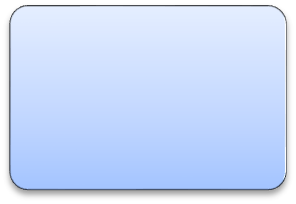 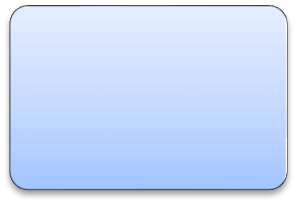 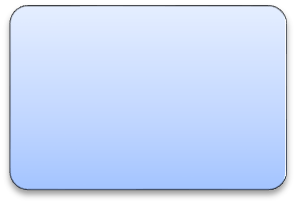 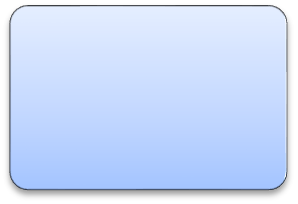 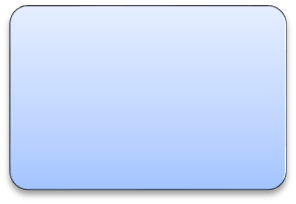 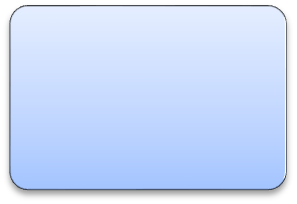 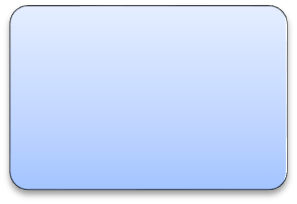 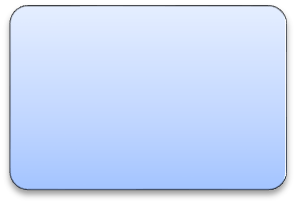 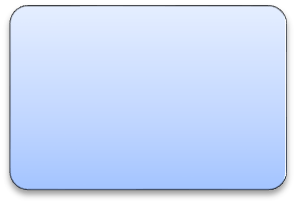 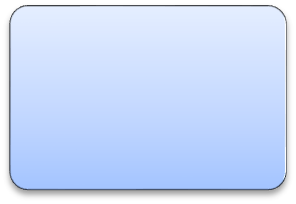 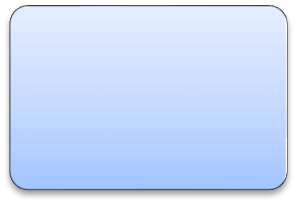 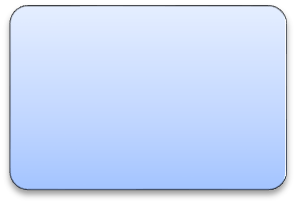 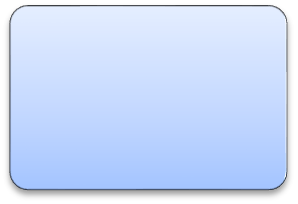 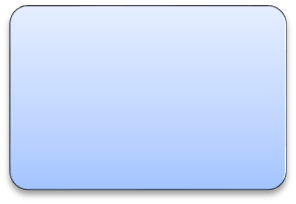 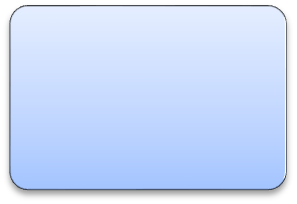 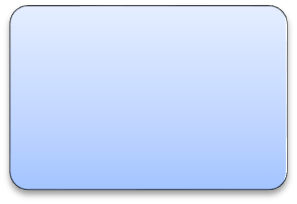 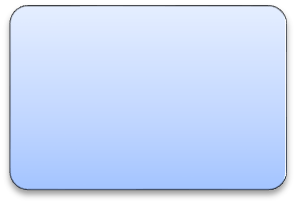 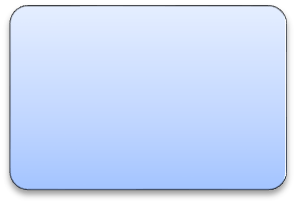 Additional Notes: Any change notified or incomplete information may incur delay and additional charges. We must have the signature of the owner of the burial rights as per the Local Authorities Cemeteries order 1977. It may be necessary to transfer the ownership of burial rights e.g., where the previous owner is deceased before a memorial application can be agreed. (Please see Page 4 for full details).Please email the completed form to operations@martock-pc.gov.uk or deliver to Martock Parish Council, The Market House, Church Street, Martock, TA12 6JL. Please do not send payment until you have received an invoice from us. Permission must be given by Martock Parish Council BEFORE any headstone is removed or installed. If a transfer of burial rights is required a charge of £35.00 will be made, we will require details of the person to be invoiced. Please telephone Martock Parish Council on 01935 822891 to arrange an appointment, the following information/documents will be required before we can proceed. Using the correct materials is essential and it is the responsibility of a fixer mason to ensure their work meets the industry standards as laid out in BS8415 (The British Standard for the Memorial Mason Industry), this includes:All lawn memorials over 625mm in height should be designed and installed in compliance with BS8415. They are required to be constructed to withstand a force of 70kg applied at the apex of The Memorial or at 150mm from the ground, whichever is the lower.Use of Dowels All steel used in the construction of a memorial must be made of stainless-steel grade 304.Bolting the resin used to secure bolts into plate must be recommended by the manufacturer as suitable for use in the memorial industry or that it has a proven suitability within the stone industry. Additional Notes: Any change notified or incomplete information may incur delay and additional charges. We must have the signature of the owner of the burial rights as per the Local Authorities Cemeteries order 1977. It may be necessary to transfer the ownership of burial rights e.g., where the previous owner is deceased before a memorial application can be agreed. (Please see Page 4 for full details).Please email the completed form to operations@martock-pc.gov.uk or deliver to Martock Parish Council, The Market House, Church Street, Martock, TA12 6JL. Please do not send payment until you have received an invoice from us. Permission must be given by Martock Parish Council BEFORE any headstone is removed or installed. If a transfer of burial rights is required a charge of £35.00 will be made, we will require details of the person to be invoiced. Please telephone Martock Parish Council on 01935 822891 to arrange an appointment, the following information/documents will be required before we can proceed. Using the correct materials is essential and it is the responsibility of a fixer mason to ensure their work meets the industry standards as laid out in BS8415 (The British Standard for the Memorial Mason Industry), this includes:All lawn memorials over 625mm in height should be designed and installed in compliance with BS8415. They are required to be constructed to withstand a force of 70kg applied at the apex of The Memorial or at 150mm from the ground, whichever is the lower.Use of Dowels All steel used in the construction of a memorial must be made of stainless-steel grade 304.Bolting the resin used to secure bolts into plate must be recommended by the manufacturer as suitable for use in the memorial industry or that it has a proven suitability within the stone industry. Additional Notes: Any change notified or incomplete information may incur delay and additional charges. We must have the signature of the owner of the burial rights as per the Local Authorities Cemeteries order 1977. It may be necessary to transfer the ownership of burial rights e.g., where the previous owner is deceased before a memorial application can be agreed. (Please see Page 4 for full details).Please email the completed form to operations@martock-pc.gov.uk or deliver to Martock Parish Council, The Market House, Church Street, Martock, TA12 6JL. Please do not send payment until you have received an invoice from us. Permission must be given by Martock Parish Council BEFORE any headstone is removed or installed. If a transfer of burial rights is required a charge of £35.00 will be made, we will require details of the person to be invoiced. Please telephone Martock Parish Council on 01935 822891 to arrange an appointment, the following information/documents will be required before we can proceed. Using the correct materials is essential and it is the responsibility of a fixer mason to ensure their work meets the industry standards as laid out in BS8415 (The British Standard for the Memorial Mason Industry), this includes:All lawn memorials over 625mm in height should be designed and installed in compliance with BS8415. They are required to be constructed to withstand a force of 70kg applied at the apex of The Memorial or at 150mm from the ground, whichever is the lower.Use of Dowels All steel used in the construction of a memorial must be made of stainless-steel grade 304.Bolting the resin used to secure bolts into plate must be recommended by the manufacturer as suitable for use in the memorial industry or that it has a proven suitability within the stone industry. Additional Notes: Any change notified or incomplete information may incur delay and additional charges. We must have the signature of the owner of the burial rights as per the Local Authorities Cemeteries order 1977. It may be necessary to transfer the ownership of burial rights e.g., where the previous owner is deceased before a memorial application can be agreed. (Please see Page 4 for full details).Please email the completed form to operations@martock-pc.gov.uk or deliver to Martock Parish Council, The Market House, Church Street, Martock, TA12 6JL. Please do not send payment until you have received an invoice from us. Permission must be given by Martock Parish Council BEFORE any headstone is removed or installed. If a transfer of burial rights is required a charge of £35.00 will be made, we will require details of the person to be invoiced. Please telephone Martock Parish Council on 01935 822891 to arrange an appointment, the following information/documents will be required before we can proceed. Using the correct materials is essential and it is the responsibility of a fixer mason to ensure their work meets the industry standards as laid out in BS8415 (The British Standard for the Memorial Mason Industry), this includes:All lawn memorials over 625mm in height should be designed and installed in compliance with BS8415. They are required to be constructed to withstand a force of 70kg applied at the apex of The Memorial or at 150mm from the ground, whichever is the lower.Use of Dowels All steel used in the construction of a memorial must be made of stainless-steel grade 304.Bolting the resin used to secure bolts into plate must be recommended by the manufacturer as suitable for use in the memorial industry or that it has a proven suitability within the stone industry. *Statutory declarations must be declared and signed before a Magistrate or Commissioner for oaths and returned to Martock Parish Council in order for us to complete the transfer. *Statutory declarations must be declared and signed before a Magistrate or Commissioner for oaths and returned to Martock Parish Council in order for us to complete the transfer. *Statutory declarations must be declared and signed before a Magistrate or Commissioner for oaths and returned to Martock Parish Council in order for us to complete the transfer. *Statutory declarations must be declared and signed before a Magistrate or Commissioner for oaths and returned to Martock Parish Council in order for us to complete the transfer. *Statutory declarations must be declared and signed before a Magistrate or Commissioner for oaths and returned to Martock Parish Council in order for us to complete the transfer. 